From,Request Letter for Change Name in ChequeAnil Chopra,67 Green Avenue, Delhi IndiaDate: 5th July 2020 To,The managerThe Indian Bank, 56 XYZ Enclave, IndiaSubject: Change of name on the Cheque Dear Mr Ajay,This letter is to inform you officially that I have legally changed my name. My previous name which is currently in the bank records for the Account Numer - 66333110954 is Sunil Chopra.I authorize you to change my name in the issued checkbooks to my legal name: Anil Chopra. I have enclosed a copy of proof of my name change.I can be reached at my new xyz@gmail.com, 98787-98789, or at the above address if you have any questions.Thank you Yours Sincerely[Signature of Person] Anil Chopra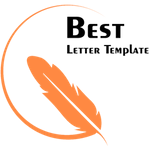 List of Enclosures: Proof of Name Change